Merci aux nombreux parents qui ont participé à l’assemblée générale de l’APE.L’association des parents d’élèves de l’école de l’Etang :C’EST VOUS !L’APE est une association de loi 1901. Nous sommes une petite équipe de parents bénévoles motivés qui ne demande qu’à grandir !Si vous avez envie de mettre en place de nouvelles actions ou tout simplement de participer à la dynamique de l’APE, n’hésitez pas à nous rejoindre ! Pour continuer les actions de l’APE, nous avons besoin de VOUS, de votre soutien par vos adhésions, et de votre aide par votre implication.La cotisation annuelle est fixée à 5€ par famille. Elle est à régler le plus rapidement possible par chèque, de préférence, à l’ordre de « APE Ecole de l’Etang ». Elle est à rendre aux enseignants de vos enfants ou dans la boite aux lettres de l’APE avec le coupon ci-joint.Merci de votre soutien !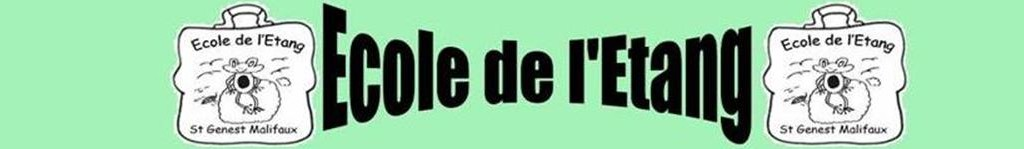 BULLETIN D’ADHESION 2019-2020 Famille : …………………………………………………………………………………………………………………………………e-mail : ……………………………………………………………………………………………………………………………………Enfant(s) :Je ne souhaite pas adhérer à l’associationJ’adhère à l’association et je peux éventuellement apporter mon aide pour :Le vide grenier de Noel (24/11/19)                                     La conception de nouveaux parcours pour la randoL’organisation de la rando (communication, balisage, débalisage, ravitaillement…L’organisation de la kermesse (buvette, gouter et jeux pour les enfants…….)L’organisation d’une tombola pour la kermesseFaire un gâteau lors de diverses manifestation (brocantes, rando, kermesse)Manger des pizzasAutres idées :   …………………………………………………………………………………………………………..NomPrénomClasse 